Match and write.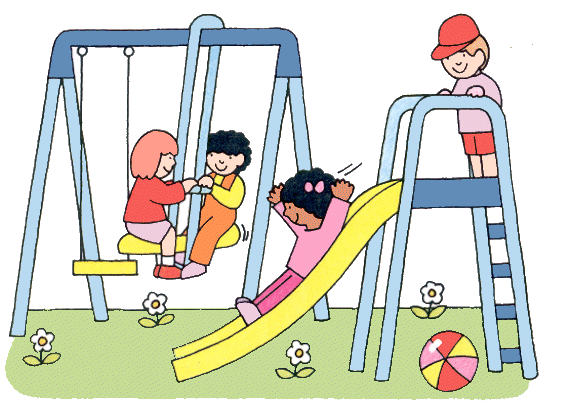 a) ____________________________________                       b) ____________________________________c) _____________________________________                    d) _____________________________________2) Arrange the words in the correct order.a) Where / is / ball / the?                       ____________________________________________b) kite / is / Where / the?                        ____________________________________________c) boy / is/ Where / the?                        _____________________________________________Answer keyThe boy is on the slide. The girls are on the swing. The ball is under the swing. The slide is next to the swing.Where is the ball? Where is the boy? Where is the kite?Name: ____________________________    Surname: ____________________________    Nber: ____   Grade/Class: _____Name: ____________________________    Surname: ____________________________    Nber: ____   Grade/Class: _____Name: ____________________________    Surname: ____________________________    Nber: ____   Grade/Class: _____Assessment: _____________________________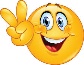 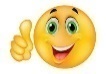 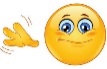 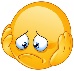 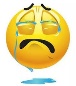 Date: ___________________________________________________    Date: ___________________________________________________    Assessment: _____________________________Teacher’s signature:___________________________Parent’s signature:___________________________